        CREA-RO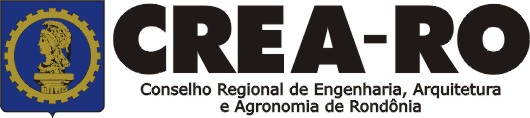       TABELA DE TAXAS       ANOTAÇÕES DE RESPONSABILIDADE TÉCNICA – ARTsTABELA CONFORME RESOLUÇÃO 530 / 2011 CONFEA ALTERADA PELO ARTIGO 5º DA RESOLUÇAO 1049/2013VVALIDADE A partir de22/julho/141. EMISSÃO DAS ARTsPROCEDIMENTOSPara a emissão de ARTs, o CREA-RO disponibiliza o serviço de ART On Line, para que o profissional preencha suas ARTs diretamente no site do CREA-RO, em sua área restrita. Para utilizar o acesso restrito do site basta obter sua senha encaminhado e-mail para  atendimento@ crearo.org. br ou pelo fone (69)  2181-1095.2. DA VIA IMPRESSA DAS ARTA guarda da via assinada da ART será de responsabilidade do profissional e do contratante, com o objetivo de documentar o vínculo contratual.3. RECOLHIMENTO DAS TAXASA quitação da ART deverá se dar exclusivamente por meio de pagamento do respectivo boleto bancário e registrada no CREA-RO.TABELA DE ARTs MÚLTIPLAS MENSAIS - (ARTS-MM)Aos profissionais e empresas que executem serviços de curta duração, de emergência ou rotineiros, é facultado o registro de atividades através das ARTs Múltiplas Mensais.A ART múltipla deve ser registrada até o quinto dia útil do mês subsequente à execução da obra ou prestação do serviço de rotina.CASOS EM QUE SE APLICAM AS ART’s-MMTABELA AOBRA OU SERVIÇOTABELA AOBRA OU SERVIÇOTABELA BOBRA OU SERVIÇO DE ROTINAARTs MÚLTIPLAS MENSAIS - (ARTS-MM)*TABELA BOBRA OU SERVIÇO DE ROTINAARTs MÚLTIPLAS MENSAIS - (ARTS-MM)*NÚMERO DE	VALOR DO CONTRATO	TAXA DA ARTORDEM	(EM R$)1	Até 8.000,00	R$ 63,64  2	De 8.000,01 até 15.000,00	R$ 111,37 3	Acima de 15.000,00	R$ 167,68NÚMERO DE	VALOR DO CONTRATO	TAXA DA ARTORDEM	(EM R$)1	Até 8.000,00	R$ 63,64  2	De 8.000,01 até 15.000,00	R$ 111,37 3	Acima de 15.000,00	R$ 167,68NÚMERO DE	VALOR DO CONTRATO	TAXA DA ARTORDEM	(EM R$)	(EM R$)1	Até 200,00	R$ 1,232	De 200,01 até 300,00	R$ 2,513	De 300,01 até 500,00	R$ 3,744	De 500,01 até 1.000,00	R$ 6,26 5	De 1.000,01 até 2.000,00	R$ 10,076	De 2.000,01 até 3.000,00	R$ 15,097	De 3.000,01 até 4.000,00	R$ 20,24 8	Acima de 4.000,00	Tabela ANÚMERO DE	VALOR DO CONTRATO	TAXA DA ARTORDEM	(EM R$)	(EM R$)1	Até 200,00	R$ 1,232	De 200,01 até 300,00	R$ 2,513	De 300,01 até 500,00	R$ 3,744	De 500,01 até 1.000,00	R$ 6,26 5	De 1.000,01 até 2.000,00	R$ 10,076	De 2.000,01 até 3.000,00	R$ 15,097	De 3.000,01 até 4.000,00	R$ 20,24 8	Acima de 4.000,00	Tabela ANÚMERO DE	VALOR DO CONTRATO	TAXA DA ARTORDEM	(EM R$)1	Até 8.000,00	R$ 63,64  2	De 8.000,01 até 15.000,00	R$ 111,37 3	Acima de 15.000,00	R$ 167,68NÚMERO DE	VALOR DO CONTRATO	TAXA DA ARTORDEM	(EM R$)1	Até 8.000,00	R$ 63,64  2	De 8.000,01 até 15.000,00	R$ 111,37 3	Acima de 15.000,00	R$ 167,68Art. 6º da Resolução 530/11 do CONFEA:Art. 6º O valor da ART múltipla corresponderá ao somatório dos valores individuais da ART relativa a cada contrato de obra ou serviço de rotina, conforme valores fixados nas Tabelas A e B.§ 1° O valor individual da ART relativa a cada cont rato de receita agronômica, independentemente do valor de contrato, corresponderá ao da faixa 1 da Tabela B.Art. 6º da Resolução 530/11 do CONFEA:Art. 6º O valor da ART múltipla corresponderá ao somatório dos valores individuais da ART relativa a cada contrato de obra ou serviço de rotina, conforme valores fixados nas Tabelas A e B.§ 1° O valor individual da ART relativa a cada cont rato de receita agronômica, independentemente do valor de contrato, corresponderá ao da faixa 1 da Tabela B.TAXA MÍNIMA  -  R$ 63,64TAXA MÍNIMA  -  R$ 63,64* É condição essencial para o registro de ARTs-MM que o Tipo de Obra / serviçocontratado conste da Tabela de ARTs-MM abaixo.* É condição essencial para o registro de ARTs-MM que o Tipo de Obra / serviçocontratado conste da Tabela de ARTs-MM abaixo.* Co-responsabilidade ou Co-autoria.* Desempenho de Cargo ou Função Técnica* Execução de obra ou serviço para EntidadeBeneficente* Execução de obra ou serviço realizadono exterior* Substituição de ART quando o valor continuar da mesma faixa da tabela de taxas* Vínculo empregatício com entidade públicaTAXA MÍNIMATAXA MÁXIMA* Co-responsabilidade ou Co-autoria.* Desempenho de Cargo ou Função Técnica* Execução de obra ou serviço para EntidadeBeneficente* Execução de obra ou serviço realizadono exterior* Substituição de ART quando o valor continuar da mesma faixa da tabela de taxas* Vínculo empregatício com entidade públicaO registro da ART múltipla deverá observar, no mínimo, o valor fixado na faixa 1 da Tabela A (R$ 63,64).O registro da ART múltipla deverá observar o valor máximo fixado na faixa 4 da Tabela A (R$(167,68) ou o número máximo de contratante porART (Tabela ARTs-MM), o que ocorrer primeiro.DESCRIÇÃO    N.º MÁXIMOCONTRATANTESSERVIÇOSCONTRATADOSAntenas Coletivas Parabólicas e Afins10 ContratantesInstalação/ManutençãoAquecedores de água e geradores de água quente10 ContratantesInstalação/ManutençãoAvaliações de Imóveis para fins de ITBI 10 ContratantesExecuçãoCentral telefônica - pequeno porte 10 ContratantesManutenção/Conservação/ReparaçãoColeta e transporte de Resíduos Perigosos05 ContratantesExecuçãoDesensetização-Desratização10 ContratantesExecuçãoExtintores de Incêndios10 ContratantesRecarga/ Reteste Fornecimento de Concreto                                            05 ContratantesExecuçãoInspeção Técnica de Segurança Veicular10 ContratantesInspeçãoKits de GNV                                                                                       10 ContratantesInstalação/ManutençãoLaje Pré-fabricada                                                                             05 ContratantesFabricaçãoLaudos, avaliações, vistorias e perícias p/edificações.                       10 ContratantesExecuçãoPara-raios05 ContratantesManutençãoPerícias de Pro agro05 ContratantesExecuçãoAlarme05 ContratantesInstalação/Manutenção/MonitoramentoCerca elétrica05 ContratantesInstalação/ManutençãoPara raio - SPDA05 ContratantesManutençãoCircuito Fechado de TV - CFTV05 ContratantesInstalação/ManutençãoArtefatos de cimento (bloco estrutural, bloquetes, telha de concreto, manilhas, postes de concretos)10 ContratantesFabricaçãoPortão Eletrônico10 ContratantesInstalação/ManutençãoGrupo Gerador05 ContratantesManutençãoVeículos10 ContratantesManutenção/ReparoArtefatos cerâmicos (telhas, tijolos)10 ContratantesFabricação